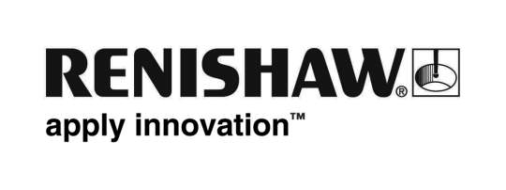 La tecnologia Bluetooth® di ultima generazione ottimizza le operazioni di diagnostica delle macchine utensiliPartendo dal grande successo del sistema QC20-W, Renishaw ha sviluppato il nuovo sistema ballbar QC20, frutto di una progettazione accurata, pensata in modo specifico per soddisfare tutte le esigenze delle officine moderne. Ballbar QC20 rappresenta oggi il metodo più rapido, semplice ed efficace per monitorare le prestazioni delle macchine utensili. Il nuovo sistema è perfettamente compatibile con i programmi e i processi sviluppati per QC20-W e permette agli utenti di ottimizzare le misure ballbar, continuando a sfruttare gli investimenti fatti in precedenza. Il ballbar QC20 utilizza la nuovissima tecnologia BLE (Bluetooth Low Energy) la quale garantisce connessioni tramite PC molto più stabili, ottimizza l'efficienza energetica e prolunga significativamente la durata della batteria.I test ballbar rappresentano una comoda soluzione per eseguire controlli rapidi sulla macchina CNC, per valutarne le prestazioni di posizionamento sulla base di standard riconosciuti a livello internazionale. In questo modo, gli utenti possono definire standard prestazionali, tenere traccia del rendimento delle macchine e risolvere rapidamente eventuali problemi individuandone le cause.Da oggi, il ballbar QC20 sostituisce il vecchio modello QC20-W in tutti i paesi, ad eccezione di Cina, Brasile e Messico, dove sarà disponibile fra qualche mese. Per maggiori informazioni è possibile rivolgersi alla filiale Renishaw di zona.Informazioni dettagliate sul nuovo sistema ballbar QC20, sono disponibili su www.renishaw.it/qc20-Fine-